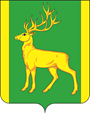 РОССИЙСКАЯ ФЕДЕРАЦИЯИРКУТСКАЯ ОБЛАСТЬАДМИНИСТРАЦИЯ МУНИЦИПАЛЬНОГО ОБРАЗОВАНИЯКУЙТУНСКИЙ РАЙОНП О С Т А Н О В Л Е Н И Е       «04» октября 2023 г.                            р.п. Куйтун                                    № 775-пО проведении Фестиваля скандинавской ходьбы муниципального образования Куйтунский район, посвященного празднованию Всероссийского дня ходьбы.В целях популяризации скандинавской ходьбы  на территории муниципального образования Куйтунский район, в соответствии с Федеральным законом от 06.10.2003 г. № 131-ФЗ «Об общих принципах организации местного самоуправления в Российской Федерации», руководствуясь ст.ст. 37, 46 Устава муниципального образования Куйтунский район, администрация муниципального образования Куйтунский район:П О С Т А Н О В Л Я Е Т:1. Провести 13 октября 2023 года Фестиваль скандинавской ходьбы муниципального образования Куйтунский район, посвященного празднованию Всероссийского дня ходьбы.2. Утвердить Положение о проведении фестиваля скандинавской ходьбы муниципального образования Куйтунский район, посвященного празднованию Всероссийского дня ходьбы, согласно приложению 1 к настоящему постановлению.3. Рекомендовать главному врачу ОГБУЗ «Куйтунская районная больница» Бунаеву В.В. обеспечить оказание первой медицинской помощи, в случае необходимости, при проведении Фестиваля скандинавской ходьбы муниципального образования Куйтунский район, посвященного празднованию Всероссийского дня ходьбы.4. Рекомендовать начальнику отдела полиции (дислокация р.п. Куйтун) МО МВД России «Тулунский» Карташеву Р.В. обеспечить охрану правопорядка на территории проведения Фестиваля скандинавской ходьбы муниципального образования Куйтунский район, посвященного празднованию Всероссийского дня ходьбы.5. Рекомендовать главам городского и сельских поселений муниципального образования Куйтунский район обеспечить участие сборных команд от муниципальных образований на Фестивале скандинавской ходьбы муниципального образования Куйтунский район, посвященного празднованию Всероссийского дня ходьбы.6. Отделу культуры администрации муниципального образования Куйтунский район Колесовой Е.Е. обеспечить звуковое сопровождение на Фестивале скандинавской ходьбы муниципального образования Куйтунский район, посвященного празднованию Всероссийского дня ходьбы.7. Директору муниципального бюджетного учреждения дополнительного образования Куйтунская районная детская юношеская спортивная школа Коржавину О. Н. обеспечить готовность места проведения и судейство при проведении Фестиваля скандинавской ходьбы муниципального образования Куйтунский район, посвященного празднованию Всероссийского дня ходьбы.	8. Начальнику отдела организационной и кадровой работы администрации муниципального образования Куйтунский район Кушнеровой О. М.:- разместить настоящее постановление в сетевом издании «Официальный сайт муниципального образования Куйтунский район» в информационно-телекоммуникационной сети «Интернет» куйтунскийрайон.рф.	9. Настоящее постановление вступает в силу со дня подписания.		10. Контроль за исполнением настоящего постановления возложить на заместителя мэра по социальным вопросам муниципального образования Куйтунский район Шупрунову Т. П.Исполняющий обязанности мэра муниципального образования Куйтунский район                                                                           	         И. А. ВиноградовПОЛОЖЕНИЕО проведении Фестиваля скандинавской ходьбы муниципального образования Куйтунский район, посвященного празднованию Всероссийского дня ходьбы.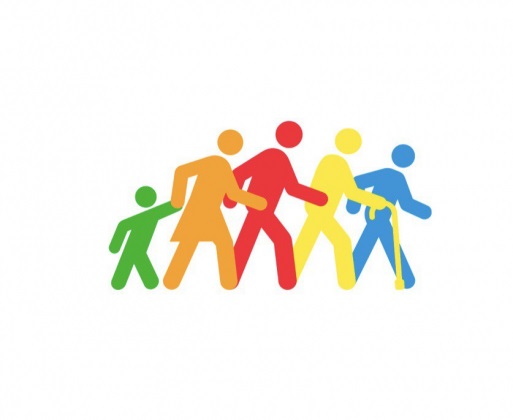 Куйтунский район 2023 г.1. ОБЩИЕ ПОЛОЖЕНИЯФестиваль скандинавской ходьбы муниципального образования Куйтунский район, посвященный празднованию Всероссийского дня ходьбы (далее - соревнование), проводится в соответствии с календарным планом физкультурных и спортивных мероприятий Куйтунского района на 2023 год.Задачами проведения спортивных соревнований являются:-  популяризация скандинавской ходьбы в Куйтунском районе.-  формирование здорового образа жизни.-  повышение спортивного мастерства.2. ПРАВА И ОБЯЗАННОСТИ ОРГАНИЗАТОРОВОбщее руководство организацией и проведением соревнования осуществляется администрацией муниципального образования Куйтунский район. Непосредственное руководство возлагается на главного судейской коллегии:- главный судья – Е. А. Коваленко3. ВРЕМЯ И МЕСТО ПРОВОЖДЕНИЯ 	Соревнования проводятся 13 октября 2023 года. По адресу: р.п. Куйтун, ул. Карла Маркса, парк «юность»    	-День приезда 13 октября 2023 года. -Регистрация 14:00 час. -Начало соревнований в 14:30 час.4. ТРЕБОВАНИЯ К УЧАСТНИКАМ И УСЛОВИЯ ИХ ДОПУСКВозрастные категорииМужчины: 1 группа - до 50 лет                   2 группа - 51- 69 лет.                              3 группа - 70 и старше.   Женщины: 1 группа - до 50 лет.                      2 группа – 51- 65 лет.                                 3 группа – 66 и старше.       5. ЗАЯВКИ НА УЧАСТИЕПредварительные заявки предоставить не позднее 12.10.2023 года по          тел. 8-908-653-63-33 – Коваленко Евгений Альфредович.Заявки на участие в соревновании, заверенные руководителями направляющих спортсменов организаций, врачебным допуском, представляются в комиссию по допуску в 1 экземпляре в день приезда.К заявке прилагаются следующие документы на каждого спортсмена: 1)паспорт, или свидетельство о рождении;2)зачетная классификационная книжка спортсмена, удостоверение спортивного звания;3)медицинская справка о допуске спортсмена к спортивным соревнованиям;4)договор (оригинал о страховании жизни и здоровья от несчастным случаев, включая риски соревнований.6. ПОДВЕДЕНИЕ ИТОГОВ 	Соревнования в личном первенстве проводятся по результату участника на финише.Номинации: - Самый юный и самая юная участница.	          - Самый возрастной и самая возрастная участница7. НАГРАЖДЕНИЕ ПОБЕДИТЕЛЕЙ И ПРИЗЁРОВ   Участники, победившие и занявшие призовые места награждаются медалями и грамотами соответствующих степеней.Данное положение является официальным вызовом на соревнования.Приложение 1 к постановлениюадминистрации муниципального образования Куйтунский районОт «04» октября 2023 года № 775-п